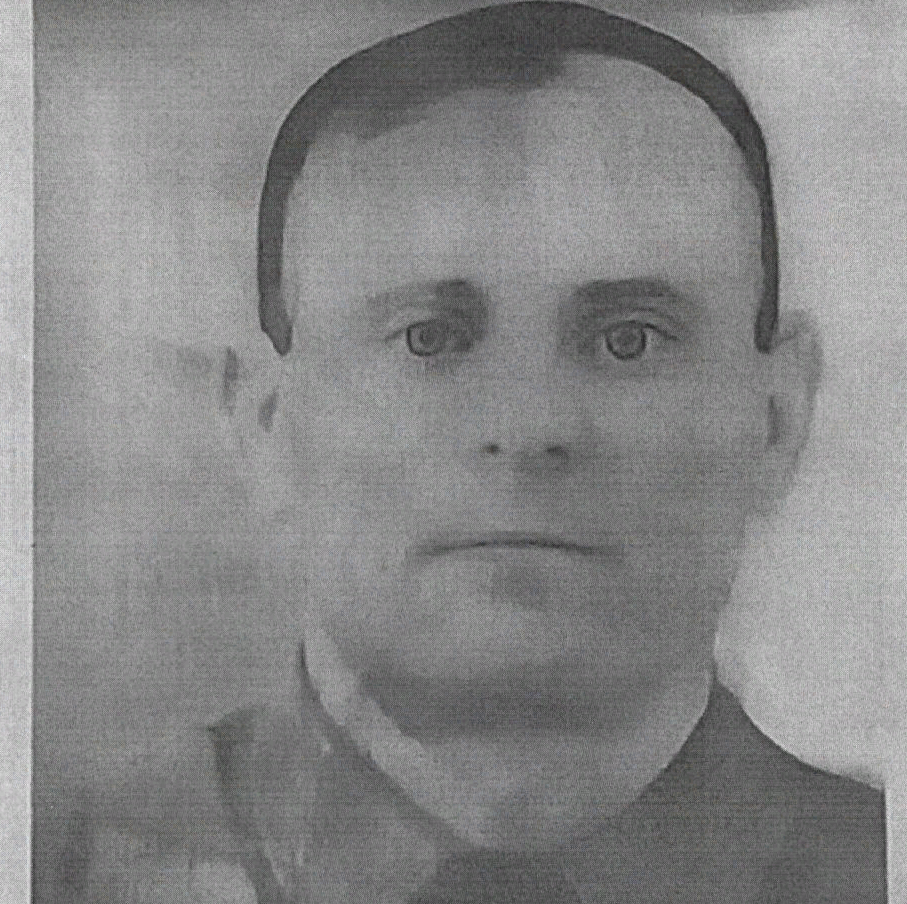 КимлачИван Григорьевич